Кино – Когда твоя девушка больнаПривет, гитарист! Сегодня у нас на повестке дня песня группы Кино и Виктора Цоя - Когда твоя девушка больна.В песне 2 боя. Оба боя играются медиатором.  Итак, вперед!ОбозначенияВсе обозначения ты найдешь в видеоуроке “Обозначения в табулатурах”. Знание этих обозначений поможет разобраться с боем песни.Также, чтобы послушать бой песни, запустите соответствующую табулатуру в программе Guitar Pro 6 или MIDI-файл. Всё это прилагается к песне.В тексте песни аккорды прописаны не в случайном месте, а в том, где их нужно играть. Хорошую помощь вам также окажут выделенные серым фоном гласные буквы. Это места, где нужно начинать играть какой-либо аккорд.Навигатор по видео00:04 – 1. Песня03:46 – 2. Бой №104:06 – 2. Бой №1: 50%04:25 – 2. Бой №1: 75%04:44 – 2. Бой №1: 100%05:19 – 2. Бой №205:31 – 2. Бой №2: 50%05:43 – 2. Бой №2: 75%06:03 – 2. Бой №2: 100%Текст с аккордамиВступление: G    D G    D G D G D                        C | D | G | Em } 2 раза                        C | D                        G    D G    D G D G D1.G               Em  День как день,                 C                             D  Только ты почему-то грустишь.G                         Em   И вокруг все поют,C                                    D  Только ты один молчишь.G                      Em  Потерял аппетит            C                                    D  И не хочешь сходить в кино.G                           Em  Ты идёшь в магазин,      C                           D  Чтобы купить виноПрипев:       C                                 D     Солнце светит, и растёт трава,                G                   Em     Но тебе она не нужна.         C                    D     Всё не так, и всё не то,            G                                 Em     Когда твоя девушка больна.     C    D             G                                 Em     Мм-м… Когда твоя девушка больна.     C  D                            (отсюда идет проигрыш)     Мм-м… Когда больна…Проигрыш(как начало вступления): G    D G    D G D G D2.Ты идёшь в магазин,Головою поник,Как будто иссякЧистый горный родник.Она где-то лежит,Ест мёд и пьёт аспирин.И вот ты идёшьНа вечеринку один.Припев:     Солнце светит, и растёт трава,     Но тебе она не нужна.     Всё не так, и всё не то,     Когда твоя девушка больна.       C                        D              G                                 Em          На вечеринку один… Когда твоя девушка больна.       C                        D              G                                 Em          На вечеринку один… Когда твоя девушка больна.     C    D             G                                 Em      Мм-м… Когда твоя девушка больна.     C     D            G                                 Em         Мм-м… Когда твоя девушка больна.Проигрыш: C | D | G | Em | C | D                       G    D G    D G D G DКонцовка: C | D | G | Em } 3 раза                    C | D | G(↑)АккордыДля того, чтобы посмотреть аккорды песни откройте её табулатуру и перейдите в самое начало.Бои и переборыБой №1 (1-ый такт)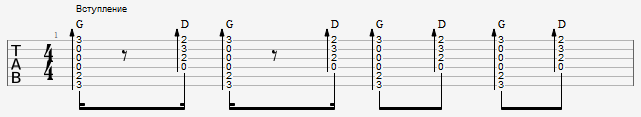 Бой №2 (2-ой такт)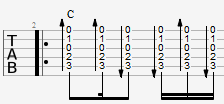 Табулатуры к песнеИх ты можешь скачать в меню диска, кликнув по ссылке, справа от песни.